Область применения:Для финишной (окончательной) отделки стен, потолков и прочих не деформирующихся оснований внутри помещений с нормальной относительной влажностью с целью получения высококачественной поверхности под покраску, оклейку обоями и другие виды декоративной отделки. Для ручного нанесения.Подготовка основания:Основание должно быть сухим, прочным, тщательно очищенным от пыли, грязи, масляных и битумных пятен. Малярные покрытия должны быть удалены. Основания, в том числе и сильно впитывающие, обработать грунтовкой «ВОЛМА-Универсал».Выполнение работ:Смесь высыпать в чистую воду (температура воды от +5° С до +20° С) в пропорции ориентировочно 0,35-0,4 л воды на 1 кг смеси (на 1 мешок ориентировочно 6,65-7,6 л) для получения рабочей консистенции. Перемешать вручную или с помощью профессионального миксера или дрели с насадкой до состояния однородной массы в течение 3-5 минут. Дать отстояться раствору 3 минуты и затем повторно перемешать. Готовый раствор находится в рабочем состоянии в плотно закрытой таре в течение 72 часов. При длительном хранении (до 72 часов) необходимо повторно перемешать раствор в таре.


Готовый раствор нанести на предварительно подготовленную поверхность слоем 0,2-3 мм и разровнять широким металлическим шпателем. При необходимости возможно нанесение в 2 и более слоев. Перед нанесением последующих слоёв основание необходимо обработать грунтовкой. После полного высыхания готовой ошпатлеванной поверхности основание необходимо ошкурить абразивной сеткой от № 120 до № 600 в зависимости от толщины нанесённого слоя.Рекомендации:Работы следует выполнять в сухих условиях, при температуре воздуха и основания от +5 до +30°C и относительной влажности воздуха не выше 80%. При работе со смесью следует пользоваться инструментами из нержавеющих материалов. При грунтовании необходимо тщательно выжимать валик о красочный лоток, для предотвращения размокания шпатлёвки.и необходимо тщательно выжимать валик о красочный лоток, для предотвращения размокания шпатлёвки.Условия хранения:Мешки с сухой шпатлевочной смесью «ВОЛМА-ISKRIT» хранить на деревянных поддонах в сухих помещениях. Смесь из поврежденных мешков пересыпать в целые мешки и использовать в первую очередь. Гарантийный срок хранения в неповрежденной фирменной упаковке 18 месяцев.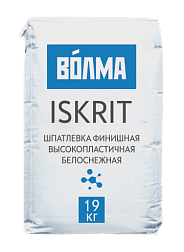 ВОЛМА-ISKRITШпатлевка финишная высокотехнологичная белоснежная ТУ 23.64.10-004-88933857-2019